ИНФОРМАЦИОННЫЙ БЮЛЛЕТЕНЬ № 19(262)АДМИНИСТРАЦИИЕЙСКОУКРЕПЛЕНСКОГОСЕЛЬСКОГО ПОСЕЛЕНИЯЩЕРБИНОВСКОГО РАЙОНАсело Ейское Укрепление26.11.2019СОДЕРЖАНИЕО назначении публичных слушаний по проекту бюджета Ейскоукрепленского сельского поселения Щербиновского района на 2020 годВ соответствии с Бюджетным кодексом Российской Федерации, Законом Российской Федерации от 06 октября 2003 года № 131-ФЗ «Об общих принципах организации местного самоуправления в Российской Федерации», уставом Ейскоукрепленского сельского поселения Щербиновского района, решением Совета Ейскоукрепленского сельского поселения Щербиновского района от 08 сентября 2006 года № 2 «Об утверждении Положения о порядке организации и проведения публичных слушаний в Ейскоукрепленском сельском поселении Щербиновского района», Совет Ейскоукрепленского сельского поселения Щербиновского района  р е ш и л:1. Назначить проведение публичных слушаний по проекту бюджета Ейскоукрепленского сельского поселения Щербиновского района на 2020 год на                18 декабря 2019 года.2. Официально опубликовать проект бюджета Ейскоукрепленского сельского поселения Щербиновского района на 2020 год (приложение № 1) в периодическом печатном издании «Информационный бюллетень администрации Ейскоукрепленского сельского поселения Щербиновского района.3. Образовать организационный комитет по проведению публичных слушаний по проекту бюджета Ейскоукрепленского сельского поселения Щербиновского района на 2020 год и утвердить его состав (приложение № 2).4. Официально опубликовать настоящее решение в периодическом печатном издании «Информационный бюллетень администрации Ейскоукрепленского сельского поселения Щербиновского района». 5. Разместить настоящее решение на официальном сайте администрации Ейскоукрепленского сельского поселения Щербиновского района в сети Интернет.6. Контроль за выполнением настоящего решения возложить на главу Ейскоукрепленского сельского поселения Щербиновского района                            А.А. Колосова.7.  Решение вступает в силу на следующий день после его официального опубликования.Глава Ейскоукрепленского сельского поселенияЩербиновского района                                                                          А.А. КолосовПРИЛОЖЕНИЕ № 1к решению СоветаЕйскоукрепленского сельскогопоселения Щербиновского районаот 25.11.2019 № 1Проект бюджета Ейскоукрепленского сельского поселения                                            
Щербиновского района на 2020 годСтатья 11. Утвердить основные характеристики бюджета Ейскоукрепленского сельского поселения Щербиновского района на 2020 год:1) общий объем доходов в сумме 12036784,00 рублей;2) общий объем расходов в сумме  12877296,88 рублей;3) верхний предел муниципального внутреннего долга Ейскоукрепленского сельского поселения Щербиновского района  на   1 января 2021 года в сумме 0,00 рублей, в том числе верхний предел долга по муниципальным гарантиям Ейскоукрепленского сельского поселения Щербиновского района в сумме 0,00 рублей;4) дефицит бюджета Ейскоукрепленского сельского поселения Щербиновского района в сумме 840512,88 рублей.Статья 2Утвердить перечень главных администраторов доходов бюджета Ейскоукрепленского сельского поселения Щербиновского района и закрепляемые за ними виды (подвиды) доходов бюджета Ейскоукрепленского сельского поселения Щербиновского района и перечень главных администраторов источников  финансирования дефицита бюджета Ейскоукрепленского сельского поселения Щербиновского района согласно приложению № 1 к  настоящему решению.Статья 31. Утвердить объем поступлений доходов в бюджет Ейскоукрепленского сельского поселения Щербиновского района по кодам видов (подвидов) доходов на 2020 год в суммах согласно приложению № 2 к настоящему решению.2. Утвердить в составе доходов бюджета Ейскоукрепленского сельского поселения Щербиновского района безвозмездные поступления из краевого бюджета в 2020 году согласно приложению № 3 к настоящему решению.      Статья 4Установить, что безвозмездные поступления, в том числе добровольные взносы и пожертвования от физических и юридических лиц, имеющих целевое назначение, поступившие в бюджет Ейскоукрепленского сельского поселения Щербиновского района, направляются в установленном порядке на увеличение расходов бюджета Ейскоукрепленского сельского поселения Щербиновского района соответственно целям их предоставления.В случае если цель безвозмездных поступлений, в том числе добровольных взносов и пожертвований, поступивших в бюджет Ейскоукрепленского сельского поселения Щербиновского района, не определена, указанные средства направляются на финансовое обеспечение расходов бюджета Ейскоукрепленского сельского поселения Щербиновского района в соответствии с настоящим решением.Статья 51. Утвердить распределение бюджетных ассигнований по разделам и подразделам классификации расходов бюджетов на 2020 год согласно приложению № 4 к настоящему решению.2. Утвердить распределение бюджетных ассигнований по целевым статьям (муниципальным программам Ейскоукрепленского сельского поселения Щербиновского района и непрограммным направлениям деятельности), группам видов расходов классификации расходов бюджетов на 2020 год согласно приложению № 5 к настоящему решению.3. Утвердить ведомственную структуру расходов бюджета Ейскоукрепленского сельского поселения Щербиновского района на 2020 год согласно приложению № 6 к настоящему решению.4. Утвердить в составе ведомственной структуры расходов бюджета Ейскоукрепленского сельского поселения Щербиновского района на 2020 год (приложение № 6 к настоящему решению) перечень разделов, подразделов, целевых статей (муниципальных программ Ейскоукрепленского сельского поселения Щербиновского района и непрограммных направлений деятельности), групп видов расходов бюджета Ейскоукрепленского сельского поселения Щербиновского района.5. Утвердить в составе ведомственной структуры расходов бюджета Ейскоукрепленского сельского поселения Щербиновского района на 2020 год (приложение № 6 к настоящему решению):1) общий объем бюджетных ассигнований, направляемых на исполнение публичных нормативных обязательств, в сумме 0,00 рублей;2) резервный фонд администрации Ейскоукрепленского сельского поселения Щербиновского района в сумме 10000,00 рублей.6. Утвердить источники внутреннего финансирования дефицита бюджета Ейскоукрепленского сельского поселения Щербиновского района, перечень статей  источников финансирования дефицитов бюджетов на 2020 год согласно приложению № 7 к настоящему решению.7. Утвердить объем межбюджетных трансфертов, предоставляемых из бюджета Ейскоукрепленского сельского поселения Щербиновского района  в бюджет муниципального образования Щербиновский район в 2020 году с распределением согласно приложению № 8 к настоящему решению. Статья 6Остатки средств бюджета Ейскоукрепленского сельского поселения Щербиновского района, сложившиеся на начало текущего финансового года, направляются на:покрытие временных кассовых разрывов, возникающих в ходе исполнения бюджета Ейскоукрепленского сельского поселения Щербиновского района в текущем финансовом году, в объеме, необходимом для их покрытия;оплату заключенных от имени Ейскоукрепленского сельского поселения Щербиновского района муниципальных контрактов на поставку товаров, выполнение работ, оказание услуг, подлежавших в соответствии с условиями этих муниципальных контрактов оплате в отчетном финансовом году, в объеме, не превышающем суммы остатка неиспользованных бюджетных ассигнований на указанные цели, в случае осуществления заказчиком приемки поставленного товара, выполненной работы (ее результатов), оказанной услуги, а также отдельных этапов поставки товара, выполнения работы, оказания услуги указанных муниципальных  контрактов в установленном законодательством порядке в отчетном финансовом году.Статья 7Установить, что не использованные в отчетном финансовом году остатки межбюджетных трансфертов, предоставленные из бюджета Ейскоукрепленского сельского  поселения Щербиновского района в форме иных межбюджетных  трансфертов, имеющих целевое назначение, подлежат возврату в бюджет Ейскоукрепленского сельского поселения Щербиновского района в сроки и в порядке, установленном  администрацией  Ейскоукрепленского сельского поселения Щербиновского района.В соответствии с решениями главного администратора доходов от  возврата остатков целевых средств, не использованные по состоянию на                             начало текущего финансового года остатки межбюджетных трансфертов,  полученных в форме субсидий и иных межбюджетных трансфертов, имеющих целевое назначение, могут быть направлены на те же цели при наличии потребности в указанных трансфертах в порядке, установленном  администрацией Ейскоукрепленского сельского поселения Щербиновского района.Статья 8Утвердить объем бюджетных ассигнований муниципального дорожного фонда Ейскоукрепленского сельского поселения Щербиновского района  на 2020 год в сумме 1388300,00 рублей.Статья 91. Увеличить с 1 января 2020 года на 3,8 процентов размер денежного вознаграждения лиц, замещающих муниципальные должности Ейскоукрепленского сельского поселения Щербиновского района, а также размеры должностных окладов  муниципальных служащих Ейскоукрепленского сельского поселения Щербиновского района и размеры месячных окладов муниципальных служащих Ейскоукрепленского сельского поселения Щербиновского района в соответствии с присвоенными им классными чинами муниципальной службы.Установить, что администрация Ейскоукрепленского сельского поселения Щербиновского района не вправе принимать решения, приводящие к  увеличению в 2020 году штатной    численности    муниципальных    служащих,  за исключением случаев принятия решений о наделении администрации Ейскоукрепленского сельского поселения Щербиновского района дополнительными функциями в пределах установленной в соответствии с законодательством компетенции, требующими увеличения штатной численности.2. Предусмотреть бюджетные ассигнования в целях повышения заработной  платы  (должностных окладов)  работников муниципальных  учреждений Ейскоукрепленского сельского поселения Щербиновского района с                               1 января 2020 года на 3,8 процентов.Статья 101. Утвердить программу муниципальных внутренних заимствований Ейскоукрепленского сельского поселения Щербиновского района на 2020 год согласно приложению № 9 к настоящему решению.2. Установить предельный объем муниципального долга Ейскоукрепленского сельского поселения Щербиновского района на 2020 год в сумме  0,00 рублей.3.  Установить предельный объем расходов на обслуживание муниципального долга Ейскоукрепленского сельского поселения Щербиновского района на 2020 год в сумме 0,00 рублей. 4. Утвердить программу муниципальных гарантий Ейскоукрепленского сельского поселения Щербиновского района в валюте Российской Федерации на 2020 год согласно приложению  № 10 к настоящему решению.Статья 11Установить, что в 2020 году получатели средств бюджета поселения вправе предусматривать в заключаемых ими муниципальных контрактах (договорах) на поставку товаров, выполнение работ, оказание услуг (далее – договор) авансовые платежи в размере, установленном настоящей статьей, если иное не установлено федеральными законами, указами Президента Российской Федерации и иными нормативными правовыми актами Российской Федерации, нормативными правовыми актами Краснодарского края, в   пределах    лимитов                 бюджетных обязательств на соответствующий финансовый год, доведенных до них в установленном порядке на соответствующие цели:1) в размере до 100 процентов от суммы договора:а) об оказании услуг связи, о подписке на печатные издания и об их приобретении;б) об организации профессионального образования и дополнительного профессионального образования лиц, замещающих муниципальные должности Ейскоукрепленского сельского поселения Щербиновского района, муниципальных служащих и работников муниципальных казенных учреждений Ейскоукрепленского сельского поселения Щербиновского района и иных мероприятий по профессиональному развитию;в) о проведении государственной экспертизы проектной документации и результатов инженерных изысканий, о проведении проверки достоверности определения сметной стоимости строительства, реконструкции, капитального ремонта объектов капитального строительства;г) о приобретении авиа- и железнодорожных билетов, билетов для проезда городским и пригородным транспортом, об осуществлении грузовых перевозок авиационным и железнодорожным транспортом;д) об обязательном страховании гражданской ответственности владельцев транспортных средств и других видов обязательного страхования;е) на проведение форумов, фестивалей, конкурсов, представление экспозиций Ейскоукрепленского сельского поселения Щербиновского района на всероссийских, региональных и иных выставочно-ярмарочных мероприятиях.2) в размере до 30 процентов от суммы договора – по остальным договорам. Статья 12Нормативные правовые акты Ейскоукрепленского сельского поселения Щербиновского района подлежат приведению в соответствие с настоящим решением в двухмесячный срок со дня вступления в силу настоящего решения.Статья 13  Настоящее решение вступает в силу с 1 января 2020 года.ГлаваЕйскоукрепленского сельского поселения Щербиновского района					                                 А.А. КолосовПРИЛОЖЕНИЕ № 2УТВЕРЖДЕНрешением СоветаЕйскоукрепленского сельского поселения Щербиновского районаот 25.11.2019 № 1СОСТАВорганизационного комитета по проведению публичных слушаний по проекту бюджета Ейскоукрепленского сельского поселения  Щербиновского района на 2020  год            1. Шевченко Наталья Николаевна – начальник финансового отдела администрации Ейскоукрепленского сельского поселения Щербиновского района;            2. Сухоиваненко Наталья Николаевна – эксперт финансового отдела администрации Ейскоукрепленского сельского поселения Щербиновского района;            3. Барилкина Ольга Александровна – депутат Совета Ейскоукрепленского сельского поселения Щербиновского района.ГлаваЕйскоукрепленского сельского поселенияЩербиновского района                                                                          А.А. КолосовО назначении публичных слушаний по проекту годового индикативного плана социально-экономического развития Ейскоукрепленского сельского поселения Щербиновского района на 2020 годВ соответствии с Федеральным законом от 06 октября 2003 года № 131-ФЗ «Об общих принципах организации местного самоуправления в Российской Федерации», Уставом Ейскоукрепленского сельского поселения Щербиновского района, Совет Ейскоукрепленского сельского поселения Щербиновского района  р е ш и л:1. Назначить проведение публичных слушаний по проекту годового индикативного плана социально-экономического развития Ейскоукрепленского сельского поселения Щербиновского района на 2020 год на 18 декабря          2019 года.2. Опубликовать проект годового индикативного плана социально-экономического развития Ейскоукрепленского сельского поселения Щербиновского района на 2020 год в периодическом печатном издании «Информационный бюллетень администрации Ейскоукрепленского сельского поселения Щербиновского района» (приложение № 1).3. Образовать организационный комитет по проведению публичных слушаний по проекту годового индикативного плана социально-экономического развития Ейскоукрепленского сельского поселения Щербиновского района на 2020 год и утвердить его состав (приложение № 2).4. Контроль за выполнением настоящего решения возложить на главу Ейскоукрепленского сельского поселения Щербиновского района А.А. Колосова.5. Решение вступает в силу на следующий день после его официального опубликования.Глава Ейскоукрепленского сельского поселения Щербиновского района                                                                         А.А. КолосовГлава Ейскоукрепленского сельского поселенияЩербиновского района                                                                         А.А. КолосовПРИЛОЖЕНИЕ № 2                                                                                                 УТВЕРЖДЕН                                                                                    решением СоветаЕйскоукрепленского сельского поселения Щербиновского района                                                                           от 25.11.2019 № 2СОСТАВорганизационного комитета по проведению публичных слушаний по проекту годового индикативного плана социально-экономического развития Ейскоукрепленского сельского поселения Щербиновского района на 2020 годГлава Ейскоукрепленского сельского поселения Щербиновского района                                                                        А.А. КолосовОб установлении земельного налогав Ейскоукрепленском сельском поселенииЩербиновского районаВ соответствии с Федеральным законом от 6 октября 2003 года № 131-ФЗ «Об общих принципах организации местного самоуправления в Российской Федерации», Налоговым кодексом Российской Федерации и Уставом Ейскоукрепленского сельского поселения Щербиновского района Совет Ейскоукрепленского сельского поселения Щербиновского района решил:1. Установить на территории Ейскоукрепленского сельского поселения Щербиновского района земельный налог, определить порядок и сроки уплаты налога в отношении налогоплательщиков- организаций, установить налоговые льготы, основания и порядок их применения.2. Налоговые ставки установить в следующих размерах:1) 0,3 процента от кадастровой стоимости земельных участков в отношении земель:отнесенных к землям сельскохозяйственного назначения или к землям в составе зон сельскохозяйственного использования в населенных пунктах и используемых для сельскохозяйственного производства;занятых объектами инженерной инфраструктуры жилищно-коммунального комплекса (за исключением доли в праве на земельный участок, приходящейся на объект, не относящийся к объектам инженерной инфраструктуры жилищно-коммунального комплекса) ограниченных в обороте в соответствии с законодательством Российской Федерации, предоставленных для обеспечения обороны, безопасности и таможенных нужд;предназначенных для размещения домов малоэтажной жилой застройки, в том числе индивидуальной жилой застройки и частично используемых для целей, связанных с осуществлением предпринимательской деятельности;занятых жилищным фондом (за исключением доли в праве на земельный участок, приходящейся на объект, не относящийся к жилищному фонду) или приобретенных (предоставленных) для жилищного строительства;приобретенных (предоставленных) для ведения личного подсобного хозяйства, садоводства, огородничества или животноводства, а также дачного хозяйства; 2) 1 процент от кадастровой стоимости земельных участков в отношении земель предназначенных для размещения гаражей и автостоянок;3) 1,5 процента от кадастровой стоимости земельных участков - в отношении прочих земельных участков.3. Отчетными периодами для налогоплательщиков - организаций признаются первый квартал, второй квартал и третий квартал календарного года.4. Налог и авансовые платежи по налогу подлежат уплате в следующие сроки:1) налогоплательщики - физические лица уплачивают налог в срок, установленный Налоговым кодексом Российской Федерации;2) налогоплательщики - организации уплачивают налог не позднее                     1 марта года, следующего за истекшим налоговым периодом. Авансовые платежи по налогу подлежат уплате налогоплательщиками – организациями в срок не позднее последнего числа месяца, следующего за истекшим отчетным периодом.5. Освободить от уплаты земельного налога:1) ветеранов и инвалидов Великой Отечественной войны;2) органы местного самоуправления Ейскоукрепленского сельского поселения Щербиновского района, в отношении земельных участков, предоставленных для непосредственного исполнения возложенных на них функций;3) муниципальные учреждения Ейскоукрепленского сельского поселения Щербиновского района, в отношении земельных участков, предоставленных для непосредственного исполнения возложенных на эти учреждения функций.6. Предоставить налоговую льготу по уплате земельного налога в размере 50 процентов от суммы начисленного налога в отношении одного из земельных участков по выбору из числа, занятых жилищным фондом или приобретенных (предоставленных) для жилищного строительства, для личного подсобного хозяйства членам многодетных семей.7. Документы, подтверждающие право на уменьшение налоговой базы в соответствии с главой 31 Налогового кодекса Российской Федерации и подтверждающие право (утрату права) на применение льгот по налогу, представляются налогоплательщиками - организациями - один раз в год вместе с налоговой декларацией в налоговый орган по местонахождению земельного участка.В случае возникновения (утраты) у налогоплательщика в течение налогового (отчетного) периода права на налоговую льготу либо права на уменьшение налоговой базы налогоплательщик обязан в течение 30 календарных дней после возникновения (утраты) указанных прав уведомить об этом налоговый орган по местонахождению земельного участка.8. Установить, что для граждан, имеющих в собственности земельные участки, являющиеся объектом налогообложения на территории Ейскоукрепленского сельского поселения Щербиновского района, льготы, установленные в соответствии со статьей 395 Налогового кодекса Российской Федерации, действуют в полном объеме.9. Признать утратившими силу решения Совета Ейскоукрепленского сельского поселения Щербиновского района:от 27 ноября 2013 года № 1 «Об установлении земельного налога в Ейскоукрепленском сельском поселении Щербиновского района»;от 20 ноября 2014 года № 2 «О внесении изменений в решение Совета Ейскоукрепленского сельского поселения Щербиновского района от 27 ноября 2013 года № 1 «Об установлении земельного налога в Ейскоукрепленском сельском поселении Щербиновского района»;от 12 марта 2015 года № 3 «О внесении изменений в решение Совета Ейскоукрепленского сельского поселения Щербиновского района от 27 ноября 2013 года № 1 «Об установлении земельного налога в Ейскоукрепленском сельском поселении Щербиновского района»;от 3 августа 2015 года № 2 «О внесении изменений в решение Совета Ейскоукрепленского сельского поселения Щербиновского района от 27 ноября 2013 года № 1 «Об установлении земельного налога в Ейскоукрепленском сельском поселении Щербиновского района».10.Разместить настоящее решение в информационно-телекоммуникационной сети «Интернет» на официальном сайте администрации Ейскоукрепленского сельского поселения Щербиновского района.11.Официально опубликовать настоящее решение в периодическом печатном издании «Информационный бюллетень администрации Ейскоукрепленского сельского поселения Щербиновского района».12. Положения пункта 4.2. настоящего решения применяются до 1 января 2021 года.13. Контроль за выполнением настоящего решения возложить на главу Ейскоукрепленского сельского поселения Щербиновского района                 А.А. Колосова.14. Настоящее решение вступает в силу с 1 января 2020 года, но не ранее чем по истечении одного месяца со дня официального опубликования.ГлаваЕйскоукрепленского сельского поселения Щербиновского района                                                                          А.А. КолосовО внесении изменений в решение Совета Ейскоукрепленского сельского поселения Щербиновского района от 27 декабря 2018 года № 1 «О бюджете Ейскоукрепленского сельского поселения Щербиновского района на 2019 год»В соответствии с решением Совета Ейскоукрепленского сельского поселения Щербиновского района от 2 ноября 2012 года № 2 «Об утверждении Положения о бюджетном процессе в Ейскоукрепленском сельском поселении Щербиновского района» Совет Ейскоукрепленского сельского поселения Щербиновского района  р е ш и л:1. Внести в решение Совета Ейскоукрепленского сельского поселения Щербиновского района от 27 декабря 2018 года № 1 «О бюджете Ейскоукрепленского сельского поселения Щербиновского района на 2019 год»   следующие изменения:1) статью 1 изложить в новой редакции: «1) общий объем доходов в сумме 13172100,00 рублей;2) общий объем расходов в сумме  18187320,08 рублей;3) верхний предел муниципального внутреннего долга Ейскоукрепленского сельского поселения Щербиновского района на 1 января 2020 года в сумме 0,00 рублей, в том числе верхний предел долга по муниципальным гарантиям Ейскоукрепленского сельского поселения Щербиновского района в сумме 0,00 рублей;4) дефицит бюджета Ейскоукрепленского сельского поселения Щербиновского района в сумме 5015220,08 рублей.»;2) в статье 9 слова «в сумме 5154784,26 рублей» заменить словами «в сумме 4854784,26 рублей»;3) приложение № 6 изложить в новой редакции (приложение № 1);4) приложение № 7 изложить в новой редакции (приложение № 2);5) приложение № 8 изложить в новой редакции (приложение № 3);6) приложение № 9 изложить в новой редакции (приложение № 4).2. Разместить настоящее решение на официальном сайте администрации Ейскоукрепленского сельского поселения Щербиновского района.3. Официально опубликовать настоящее решение в периодическом печатном издании «Информационный бюллетень администрации Ейскоукрепленского сельского поселения Щербиновского района».4. Контроль за выполнением настоящего решения возложить на главу Ейскоукрепленского сельского поселения Щербиновского района                     А.А. Колосова.5. Настоящее решение вступает в силу на следующий день после его официального опубликования.ГлаваЕйскоукрепленского сельского поселения Щербиновского района						                       А.А. КолосовПРИЛОЖЕНИЕ № 1к решению СоветаЕйскоукрепленского сельского поселения Щербиновского районаот 25.11.2019 г. № 4«ПРИЛОЖЕНИЕ № 6УТВЕРЖДЕНОрешением СоветаЕйскоукрепленского сельского поселения Щербиновского районаот 27.12.2018 г. № 1 Распределение  бюджетных ассигнований по разделам и подразделам классификации расходов бюджетов на 2019 год ГлаваЕйскоукрепленского сельского поселения Щербиновского района                                                                          А.А. КолосовПРИЛОЖЕНИЕ № 2к решению Совета Ейскоукрепленского сельского поселения Щербиновского района от 25.11.2019 г. № 4«ПРИЛОЖЕНИЕ № 7УТВЕРЖДЕНОрешением Совета Ейскоукрепленского сельского поселения Щербиновского района от 27.12.2018 г. № 1Распределение бюджетных ассигнований по целевым статьям (муниципальным программам Ейскоукрепленского сельского поселения Щербиновского района и непрограммным направлениям деятельности), группам видов расходов классификации расходов бюджетов на 2019 годГлаваЕйскоукрепленского сельского поселения Щербиновского района                                                                          А.А. КолосовПРИЛОЖЕНИЕ № 3к решению Совета Ейскоукрепленского сельского поселения Щербиновского района от 25.11.2019 г. № 4«ПРИЛОЖЕНИЕ № 8УТВЕРЖДЕНАрешением Совета Ейскоукрепленского сельского поселения Щербиновского района от 27.12.2018 г. № 1Ведомственная структура расходов бюджета Ейскоукрепленского сельского поселения Щербиновского района на 2019 годГлаваЕйскоукрепленского сельского поселения Щербиновского района                                                                                                                                                     А.А. КолосовПРИЛОЖЕНИЕ № 4к решению Совета Ейскоукрепленского сельского поселения Щербиновского района от 25.11.2019 г. № 4«ПРИЛОЖЕНИЕ № 9УТВЕРЖДЕНЫрешением Совета Ейскоукрепленского сельского поселения Щербиновского района от 27.12.2018 г. № 1Источники внутреннего финансирования дефицитабюджета Ейскоукрепленского сельского поселения Щербиновского района, перечень статей источников финансирования дефицитов бюджетов на 2019 годГлаваЕйскоукрепленского сельского поселения Щербиновского района                                                                          А.А. КолосовО внесении изменений в решение Совета Ейскоукрепленского сельского поселения Щербиновского района от 20 ноября 2018 года № 4 «Об утверждении объема бюджетных ассигнований муниципального дорожного фонда Ейскоукрепленского сельского поселения Щербиновского района на 2019 год» В соответствии решением Совета Ейскоукрепленского сельского поселения Щербиновского района от 27 декабря 2016 года № 5 «Об утверждении Порядка формирования и использования бюджетных ассигнований муниципального дорожного фонда Ейскоукрепленского сельского поселения Щербиновского района» Совет Ейскоукрепленского сельского поселения Щербиновского района  р е ш и л:Внести в решение Совета  Ейскоукрепленского сельского поселения Щербиновского района от 20 ноября 2018 года № 4 «Об утверждении объема бюджетных ассигнований муниципального дорожного фонда Ейскоукрепленского сельского поселения Щербиновского района на 2019 год» изменения, изложив приложение к решению в новой редакции (прилагается).2. Разместить настоящее решение на официальном сайте администрации Ейскоукрепленского сельского поселения Щербиновского района.3. Официально опубликовать настоящее решение в Информационном бюллетене администрации Ейскоукрепленского сельского поселения Щербиновского района.4. Контроль за выполнением настоящего решения возложить на главу Ейскоукрепленского сельского поселения Щербиновского района                          А.А. Колосова.5. Решение вступает в силу на следующий день после его официального опубликования.  ГлаваЕйскоукрепленского сельского поселенияЩербиновского района							             А.А. КолосовПРИЛОЖЕНИЕк решению Совета Ейскоукрепленского сельского поселения Щербиновского района от 25.11.2019 № 5«ПРИЛОЖЕНИЕУТВЕРЖДЕНрешением СоветаЕйскоукрепленского сельского поселения Щербиновского районаот 20.11.2018 № 4Объем бюджетных ассигнований муниципальногодорожного фонда Ейскоукрепленского сельского поселения Щербиновского района на 2019 год 											рублейГлаваЕйскоукрепленского сельского поселенияЩербиновского района							             А.А. КолосовООО «ЕПП», 353620, Щербиновский район, ст.Старощербиновская, ул.Красная, 60, тел/факс: 8(86132) 4-14-65, 4-42-67                                      yeisk-pp2@mail.ru.  26.11.2019. Заказ № ____, тираж 50 экз.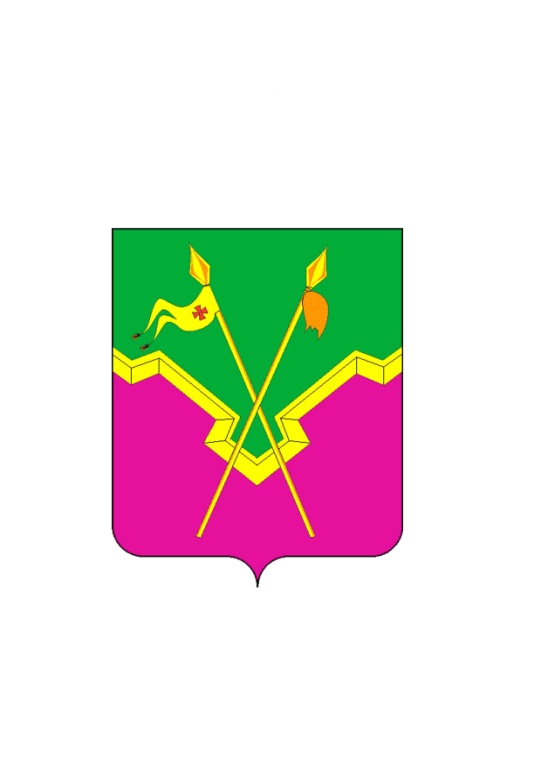 РЕШЕНИЕ Совета Ейскоукрепленского сельского поселения Щербиновского района от 25.11.2019 № 1 «О назначении публичных слушаний по проекту бюджета Ейскоукрепленского сельского поселения Щербиновского района на 2020 год»стр. 3РЕШЕНИЕ Совета Ейскоукрепленского сельского поселения Щербиновского района от 25.11.2019 № 2 «О назначении публичных слушаний по проекту годового индикативного плана социально-экономического развития Ейскоукрепленского сельского поселения Щербиновского района на 2020 год»стр. 10РЕШЕНИЕ Совета Ейскоукрепленского сельского поселения Щербиновского района от 25.11.2019 № 3 «Об установлении земельного налога в Ейскоукрепленском сельском поселении Щербиновского района»стр. 17РЕШЕНИЕ Совета Ейскоукрепленского сельского поселения Щербиновского района от 25.11.2019 № 4 «О внесении изменений в решение Совета Ейскоукрепленского сельского поселения Щербиновского района от 27 декабря 2018 года № 1 «О бюджете Ейскоукрепленского сельского поселения Щербиновского района на 2019 год»стр. 20РЕШЕНИЕ Совета Ейскоукрепленского сельского поселения Щербиновского района от 25.11.2019 № 5 «О внесении изменений в решение Совета Ейскоукрепленского сельского поселения Щербиновского района от 20 ноября 2018 года № 4 «Об утверждении объема бюджетных ассигнований муниципального дорожного фонда Ейскоукрепленского сельского поселения Щербиновского района на 2019 год»стр. 47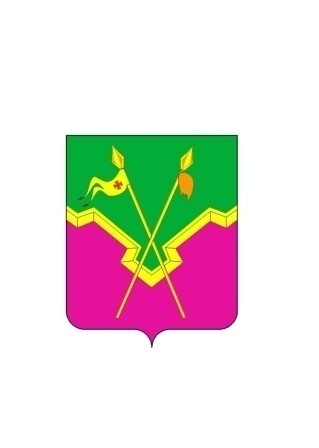 СОВЕТ ЕЙСКОУКРЕПЛЕНСКОГО СЕЛЬСКОГО ПОСЕЛЕНИЯ ЩЕРБИНОВСКОГО РАЙОНА ЧЕТВЕРТОГО СОЗЫВАЧЕРВЕРТАЯ СЕССИЯРЕШЕНИЕСОВЕТ ЕЙСКОУКРЕПЛЕНСКОГО СЕЛЬСКОГО ПОСЕЛЕНИЯ ЩЕРБИНОВСКОГО РАЙОНА ЧЕТВЕРТОГО СОЗЫВАЧЕРВЕРТАЯ СЕССИЯРЕШЕНИЕот 25.11.2019                                                 № 1село Ейское Укреплениесело Ейское УкреплениеСОВЕТ ЕЙСКОУКРЕПЛЕНСКОГО СЕЛЬСКОГО ПОСЕЛЕНИЯ ЩЕРБИНОВСКОГО РАЙОНА ЧЕТВЕРТОГО СОЗЫВАЧЕРВЕРТАЯ СЕССИЯРЕШЕНИЕСОВЕТ ЕЙСКОУКРЕПЛЕНСКОГО СЕЛЬСКОГО ПОСЕЛЕНИЯ ЩЕРБИНОВСКОГО РАЙОНА ЧЕТВЕРТОГО СОЗЫВАЧЕРВЕРТАЯ СЕССИЯРЕШЕНИЕот 25.11.2019                                                 № 2село Ейское Укреплениесело Ейское УкреплениеПРИЛОЖЕНИЕ № 1ПРИЛОЖЕНИЕ № 1ПРИЛОЖЕНИЕ № 1ПРИЛОЖЕНИЕ № 1ПРИЛОЖЕНИЕ № 1ПРИЛОЖЕНИЕ № 1ПРИЛОЖЕНИЕ № 1ПРИЛОЖЕНИЕ № 1ПРИЛОЖЕНИЕ № 1к решению Советак решению Советак решению Советак решению Советак решению Советак решению Советак решению Советак решению Советак решению СоветаЕйскоукрепленского сельского поселения Ейскоукрепленского сельского поселения Ейскоукрепленского сельского поселения Ейскоукрепленского сельского поселения Ейскоукрепленского сельского поселения Ейскоукрепленского сельского поселения Ейскоукрепленского сельского поселения Ейскоукрепленского сельского поселения Ейскоукрепленского сельского поселения Щербиновского районаЩербиновского районаЩербиновского районаЩербиновского районаЩербиновского районаЩербиновского районаЩербиновского районаЩербиновского районаЩербиновского районаот 25.11.2019 № 2от 25.11.2019 № 2от 25.11.2019 № 2от 25.11.2019 № 2от 25.11.2019 № 2от 25.11.2019 № 2от 25.11.2019 № 2от 25.11.2019 № 2от 25.11.2019 № 2Проект годового индикативного плана социально-экономического развития Ейскоукрепленского сельского поселения Щербиновского района на 2020 годПроект годового индикативного плана социально-экономического развития Ейскоукрепленского сельского поселения Щербиновского района на 2020 годПроект годового индикативного плана социально-экономического развития Ейскоукрепленского сельского поселения Щербиновского района на 2020 годПроект годового индикативного плана социально-экономического развития Ейскоукрепленского сельского поселения Щербиновского района на 2020 годПроект годового индикативного плана социально-экономического развития Ейскоукрепленского сельского поселения Щербиновского района на 2020 годПроект годового индикативного плана социально-экономического развития Ейскоукрепленского сельского поселения Щербиновского района на 2020 годПроект годового индикативного плана социально-экономического развития Ейскоукрепленского сельского поселения Щербиновского района на 2020 годПроект годового индикативного плана социально-экономического развития Ейскоукрепленского сельского поселения Щербиновского района на 2020 годПроект годового индикативного плана социально-экономического развития Ейскоукрепленского сельского поселения Щербиновского района на 2020 годПроект годового индикативного плана социально-экономического развития Ейскоукрепленского сельского поселения Щербиновского района на 2020 годПроект годового индикативного плана социально-экономического развития Ейскоукрепленского сельского поселения Щербиновского района на 2020 годПоказатель, единица измерения2018 год (отчет)2018 год (отчет)2019 год (ожидаемое)2019 год (ожидаемое)2019 г. к 2018 г.,%2019 г. к 2018 г.,%2020 год (прогноз)2020 год (прогноз)2020 г. к 2019 г.,%2020 г. к 2019 г.,%Показатель, единица измерения2018 год (отчет)2018 год (отчет)2019 год (ожидаемое)2019 год (ожидаемое)2019 г. к 2018 г.,%2019 г. к 2018 г.,%2020 год (прогноз)2020 год (прогноз)2020 г. к 2019 г.,%2020 г. к 2019 г.,%Среднегодовая численность постоянного населения – всего,  тыс. чел.2,12,12,12,1100,0100,02,12,1100,0100,0Численность экономически активного населения, тыс. чел.1,21,21,11,191,791,71,11,1100,0100,0Численность занятых в экономике, тыс. чел.0,40,40,50,5125,0125,00,50,5100,0100,0Номинальная начисленная среднемесячная заработная плата, тыс. руб.25,925,927,227,2105,0105,028,628,6105,1105,1Численность занятых в личных подсобных хозяйствах,       тыс. чел.0,60,60,60,6100,0100,00,60,6100,0100,0Численность зарегистрированных безработных, чел.22223030136,4136,4252583,383,3Прибыль прибыльных предприятий, тыс. рублей3532735327214772147760,860,82362523625110,0110,0Убыток предприятий, тыс. руб.0,00,00,00,00,00,0Прибыль (убыток) – сальдо,  тыс. руб.3532735327214772147760,860,82362523625110,0110,0Фонд оплаты труда, тыс. руб.124320124320130536130536105,0105,0137063137063105,0105,0Объем продукции сельского хозяйства всех категорий хозяйств, тыс. руб.Зерно (в весе  после доработки), тыс.тонн28,428,424,924,987,787,729,329,3117,7117,7Кукуруза, тыс. тонн2,902,908,108,10279,3279,33,13,138,338,3Подсолнечник (в весе после доработки), тыс. тонн2,32,32,12,191,391,32,82,8133,3133,3Картофель - всего, тыс. тонн0,60,60,20,238,338,30,60,6260,9260,9в том числе сельскохозяйственных организаций0,00,00,00,00,00,0в том числе крестьянских (фермерских) хозяйств и хозяйств индивидуальных предпринимателей0,00,00,00,00,00,0в том числе в личных подсобных хозяйствах0,60,60,20,238,338,30,60,6260,9260,9Овощи - всего, тыс. тонн0,50,50,30,360,060,00,40,4133,3133,3в том числе сельскохозяйственных организаций0,00,00,00,00,00,0в том числе крестьянских (фермерских) хозяйств и хозяйств индивидуальных предпринимателей0,00,00,00,00,00,0в том числе в личных подсобных хозяйствах0,50,50,30,360,060,00,40,4133,3133,3Плоды и ягоды, тыс. тонн0,100,100,100,10100,0100,00,60,6600,0600,0в том числе сельскохозяйственных организаций0,00,00,00,00,00,0в том числе крестьянских (фермерских) хозяйств и хозяйств индивидуальных предпринимателей0,00,00,00,00,00,0в том числе в личных подсобных хозяйствах0,100,100,100,10100,0100,00,60,6600,0600,0Скот и птица (в живом весе)- всего, тыс. тонн 0,400,400,330,3382,582,50,40,4121,2121,2в том числе сельскохозяйственных организаций0,200,200,100,1050,050,00,200,20200,0200,0в том числе крестьянских (фермерских) хозяйств и хозяйств индивидуальных предпринимателей000000в том числе в личных подсобных хозяйствах0,200,200,230,23115,0115,00,200,2087,087,0Молоко- всего, тыс. тонн4,94,91,51,530,630,61,51,5100,0100,0в том числе сельскохозяйственных организаций4,64,61,21,226,126,11,21,2100,0100,0в том числе крестьянских (фермерских) хозяйств и хозяйств индивидуальных предпринимателей000000в том числе в личных подсобных хозяйствах0,30,30,30,3100,0100,00,30,3100,0100,0Яйца- всего, тыс. штук88688675575585,285,2850850112,6112,6в том числе сельскохозяйственных организаций000000в том числе крестьянских (фермерских) хозяйств и хозяйств индивидуальных предпринимателей000000в том числе в личных подсобных хозяйствах88688675575585,285,2850850112,6112,6Численность поголовья сельскохозяйственных животных  Крупный рогатый скот, голов1532153272772747,547,5750750103,2103,2в том числе сельскохозяйственных организаций1392139258758742,242,2600600102,2102,2в том числе крестьянских (фермерских) хозяйств и хозяйств индивидуальных предпринимателейв том числе в личных подсобных хозяйствах140,0140,0140,0140,0100,0100,0150150107,1107,1из общего поголовья крупного рогатого скота — коровы, голов69369336036051,951,930630685,085,0в том числе сельскохозяйственных организаций65265230630646,946,9306306100,0100,0в том числе крестьянских (фермерских) хозяйств и хозяйств индивидуальных предпринимателей000000в том числе в личных подсобных хозяйствах41415454131,7131,75555101,9101,9Свиньи, голов 000000в том числе сельскохозяйственных организаций000000в том числе крестьянских (фермерских) хозяйств и хозяйств индивидуальных предпринимателей000000в том числе в личных подсобных хозяйствах000000Овцы и козы, голов196196198198101,0101,0385385194,4194,4Птица, тысяч голов8,98,98,98,9100,0100,010,710,7120,2120,2Оборот розничной торговли,  тыс. руб.51000510005300053000103,9103,95400054000101,9101,9Оборот общественного питания, тыс. руб.0000Объем платных услуг населению, тыс. руб.1451450,00,0143143Общий объем предоставляемых услуг курортно-туристским комплексом – всего (с учетом объемов малых организаций и физических лиц), тыс. руб.000000Объем инвестиций в основной капитал за счет всех источников финансирования, тыс. руб.000000Объем работ, выполненных собственными силами по виду деятельности строительство, тыс. руб.000000Социальная сфераЧисленность детей в  дошкольных  образовательных учреждениях, тыс. чел.0,0990,0990,0820,08282,882,80,0850,085103,7103,7Численность учащихся в учреждениях, тыс. чел:0,1960,1960,1950,19599,599,50,20,2102,6102,6общеобразовательных, тыс. чел.0,1960,1960,1950,19599,599,50,20,2102,6102,6Численность обучающихся в первую смену в дневных учреждениях общего образования в % к общему числу обучающихся в этих учреждениях100100100100100,0100,0100100100,0100,0Ввод в эксплуатацию:жилых домов предприятиями всех форм собственности, тыс. кв. м общей площади0,00,00,10,10,10,1100,0100,0из общего итога - построенные населением 0,00,00,10,10,10,1100,0100,0общеобразовательных школ, ученических мест0,00,00,00,00,00,0больниц, коек0,00,00,00,00,00,0амбулаторно-поликлинических учреждений, посещений в смену0,00,00,00,00,00,0Средняя обеспеченность населения площадью жилых квартир (на конец года), кв. м. на чел.15,015,015,015,0100,0100,015,015,0100,0100,0Обеспеченность населения учреждениями социально-культурной сферы:больничными койками, коек на 1 тыс. жителей0,270,270,270,27100,0100,00,270,27100,0100,0количество больничных коек, единиц10101010100,0100,01010100,0100,0амбулаторно-поликлиническими учреждениями, посещений в смену на 1 тыс. населения 9,69,69,89,8102,1102,19,89,8100,0100,0врачами, чел. на 1 тыс. населения0,50,511200,0200,011100,0100,0средним медицинским персоналом, чел. на 1 тыс. населения6,256,255580,080,05,55,5110,0110,0стационарными учреждениями социального обслуживания престарелых и инвалидов, мест на 1 тыс. населения7,757,757,757,75100,0100,07,757,75100,0100,0дошкольными образовательными учреждениями, мест на 1000 детей дошкольного возраста1000100010001000100,0100,010001000100,0100,0количество мест в учреждениях дошкольного образования, мест100100100100100,0100,0100100100,0100,0удельный вес населения, занимающегося спортом, %37373737100,0100,03838102,7102,7Количество организаций, зарегистрированных на территории сельского поселения, единицв том числе количество организаций государственной формы собственности8888100,0100,088100,0100,0в том числе количество организаций муниципальной формы собственности6666100,0100,066100,0100,0в том числе количество организаций частной формы собственности2222100,0100,022100,0100,0в том числе индивидуальных предпринимателей, единиц28283232114,3114,33232100,0100,0Инфраструктурная обеспеченность населенияПротяженность освещенных улиц, км.19,519,519,519,5100,0100,019,519,5100,0100,0Протяженность водопроводных сетей, км.17,417,417,417,4100,0100,017,417,4100,0100,0Протяженность канализационных сетей, км.000000Протяженность автомобильных дорог местного значения, км.19,519,519,519,5100,0100,019,519,5100,0100,0в том числе с твердым покрытием8,58,510,510,5123,5123,51111104,8104,8Удельный вес газифицированных квартир (домовладений) от общего количества квартир (домовладений), %84848686102,4102,48888102,3102,3Обеспеченность населения объектами розничной торговли, кв. м. на 1 тыс. населения11,811,811,811,8100,0100,011,811,8100,0100,0Обеспеченность населения объектами общественного питания, кв. м. на 1 тыс. населения0,00,00,00,000БлагоустройствоПротяженность отремонтированных автомобильных дорог местного значения с твердым покрытием, км442250,050,02,32,3115,0115,0Протяженность отремонтированных тротуаров, км000000Количество высаженных зеленых насаждений, шт.5050484896,096,06060125,0125,0Развитие малого бизнесаКоличество субъектов малого предпринимательства в расчете на 1000 человек населения15151616106,7106,71717106,3106,3Анченко Елена Владимировнаначальник отдела по общим и юридическим вопросам администрации Ейскоукрепленского сельского поселения Щербиновского района;АлександроваТатьяна Николаевна-эксперт отдела по общим и юридическим вопросам администрации Ейскоукрепленского сельского поселения Щербиновского района;Шевченко Зоя Анатольевна-эксперт финансового отдела администрации Ейскоукрепленского сельского поселения Щербиновского района.СОВЕТ ЕЙСКОУКРЕПЛЕНСКОГО СЕЛЬСКОГО ПОСЕЛЕНИЯ ЩЕРБИНОВСКОГО РАЙОНА ЧЕТВЕРТОГО СОЗЫВАЧЕРВЕРТАЯ СЕССИЯРЕШЕНИЕСОВЕТ ЕЙСКОУКРЕПЛЕНСКОГО СЕЛЬСКОГО ПОСЕЛЕНИЯ ЩЕРБИНОВСКОГО РАЙОНА ЧЕТВЕРТОГО СОЗЫВАЧЕРВЕРТАЯ СЕССИЯРЕШЕНИЕот 25.11.2019                                                 № 3село Ейское Укреплениесело Ейское УкреплениеСОВЕТ ЕЙСКОУКРЕПЛЕНСКОГО СЕЛЬСКОГО ПОСЕЛЕНИЯ ЩЕРБИНОВСКОГО РАЙОНА ЧЕТВЕРТОГО СОЗЫВАЧЕРВЕРТАЯ СЕССИЯРЕШЕНИЕСОВЕТ ЕЙСКОУКРЕПЛЕНСКОГО СЕЛЬСКОГО ПОСЕЛЕНИЯ ЩЕРБИНОВСКОГО РАЙОНА ЧЕТВЕРТОГО СОЗЫВАЧЕРВЕРТАЯ СЕССИЯРЕШЕНИЕот 25.11.2019                                                 № 4село Ейское Укреплениесело Ейское Укрепление№ п/пНаименованиеРЗПРСумма, рублейВсего расходов18187320,08в том числе 1.Общегосударственные вопросы01004061051,00Функционирование высшего должностного лица субъекта Российской Федерации и муниципального образования0102753300,00Функционирование Правительства Российской Федерации, высших исполнительных органов государственной власти субъектов Российской Федерации, местных администраций01042721389,00Обеспечение деятельности финансовых, налоговых и таможенных органов и органов финансового (финансово-бюджетного) надзора010637000,00Обеспечение проведения выборов и референдумов0107127510,00Резервные фонды011110000,00Другие общегосударственные вопросы0113411852,002.Национальная оборона0200221700,00Мобилизационная и вневойсковая подготовка0203221700,003.Национальная безопасность и правоохранительная деятельность03 00115000,00Защита населения и территории от чрезвычайных ситуаций природного и техногенного характера, гражданская оборона03093000,00Другие вопросы в области национальной безопасности и правоохранительной деятельности0314112000,004.Национальная экономика04004854784,26Дорожное хозяйство (дорожные фонды)04094854784,265.Жилищно-коммунальное хозяйство 05003059111,84Коммунальное хозяйство05021900653,72Благоустройство05031158458,126.Образование070030000,00Молодежная политика070730000,007.Культура, кинематография 08005722685,30Культура08015722685,308.Социальная политика1000112987,68Пенсионное обеспечение1001112987,689.Физическая культура и спорт110010000,00Физическая культура 110110000,00».№ п/пНаименованиеЦСРВРСумма, рублейВСЕГО:18187320,081.Муниципальная программа Ейскоукрепленского сельского поселения Щербиновского района «Обеспечение деятельности администрации Ейскоукрепленского сельского поселения Щербиновского района» 01 0 00 000002975441,00Информатизация деятельности органов местного самоуправления (отраслевых (функциональных органов)01 0 01 00000184352,00Информатизация деятельности органов местного самоуправления (отраслевых (функциональных органов) муниципального образования01 0 01 10010182752,00Закупка товаров, работ и услуг для государственных (муниципальных) нужд01 0 01 10010200182752,00Информатизация деятельности органов местного самоуправления (отраслевых (функциональных органов) муниципального образования (кредиторская задолженность)01 0 01 100191600,00Закупка товаров, работ и услуг для государственных (муниципальных) нужд01 0 01 100192001600,00Информационное освещение деятельности органов местного самоуправления (отраслевых (функциональных органов)01 0 02 0000074000,00Информационное освещение деятельности органов местного самоуправления (отраслевых (функциональных органов) муниципального образования01 0 02 1002074000,00Закупка товаров, работ и услуг для государственных (муниципальных) нужд01 0 02 1002020074000,00Повышение профессионального уровня сотрудников 01 0 03 000003500,00Повышение профессионального уровня сотрудников органов местного самоуправления (отраслевых (функциональных органов) муниципального образования01 0 03 100303500,00Закупка товаров, работ и услуг для государственных (муниципальных) нужд01 0 03 100302003500,00Мероприятия по обеспечению организационных вопросов для реализации муниципальной программы01 0 07 000002701589,00Расходы на обеспечение функций органов местного самоуправления01 0 07 001902701589,00Расходы на выплаты персоналу в целях обеспечения выполнения функций государственными (муниципальными) органами, казенными учреждениями, органами управления государственными внебюджетными фондами01 0 07 001901002377760,00Закупка товаров, работ и услуг для государственных (муниципальных) нужд01 0 07 00190200305829,00Иные бюджетные ассигнования01 0 07 0019080018000,00Прочие мероприятия, связанные с муниципальным управлением01 0 09 0000012000,00Реализация  функций, связанных с муниципальным управлением 01 0 09 1048012000,00Социальное обеспечение и иные выплаты населению01 0 09 1048030012000,002.Муниципальная программа Ейскоукрепленского сельского поселения Щербиновского района «Управление муниципальным имуществом Ейскоукрепленского сельского поселения Щербиновского района» 03 0 00 00000138000,00Содержание и обслуживание казны03 0 02 00000138000,00Содержание и обслуживание казны муниципального образования03 0 02 10080138000,00Закупка товаров, работ и услуг для государственных (муниципальных) нужд03 0 02 10080200138000,003.Муниципальная программа Ейскоукрепленского сельского поселения Щербиновского района «Развитие культуры в Ейскоукрепленском сельском поселении Щербиновского района» 12 0 00 000005667135,30Совершенствование деятельности муниципальных учреждений отрасли «Культура» и кинематографии12 0 01 000005667135,30Расходы на обеспечение деятельности (оказание услуг) муниципальных учреждений 12 0 01 005905666800,39Расходы на выплаты персоналу в целях обеспечения выполнения функций государственными (муниципальными) органами, казенными учреждениями, органами управления государственными внебюджетными фондами12 0 01 005901003897168,41Закупка товаров, работ и услуг для государственных (муниципальных) нужд12 0 01 005902001690802,98Иные бюджетные ассигнования12 0 01 0059080078829,00Расходы на обеспечение деятельности (оказание услуг) муниципальных учреждений (кредиторская задолженность)12 0 01 00599334,91Закупка товаров, работ и услуг для государственных (муниципальных) нужд12 0 01 00599200334,914.Муниципальная программа Ейскоукрепленского сельского поселения Щербиновского района «Развитие физической культуры и спорта в Ейскоукрепленском сельском поселении Щербиновского района» 13 0 00 0000010000,00Реализация Единого календарного плана физкультурных мероприятий муниципального образования Щербиновский район13 0 03 0000010000,00Организация и проведение физкультурных и спортивных мероприятий13 0 03 1032010000,00Закупка товаров, работ и услуг для государственных (муниципальных) нужд13 0 03 1032020010000,005.Муниципальная программа Ейскоукрепленского сельского поселения Щербиновского района «Молодежь Ейскоукрепленского сельского поселения Щербиновского района» 14 0 00 0000030000,00Мероприятия по организации и проведению социально-значимых мероприятий в области молодежной политики14 0 03 0000030000,00Реализация мероприятий в области молодежной политики14 0 03 1033030000,00Закупка товаров, работ и услуг для государственных (муниципальных) нужд14 0 03 1033020030000,006.Муниципальная программа Ейскоукрепленского сельского поселения Щербиновского района «Обеспечение безопасности населения на территории Ейскоукрепленского сельского поселения Щербиновского района» 19 0 00 00000115000,00Предупреждение и ликвидации последствий чрезвычайных ситуаций 19 0 01 000003000,00Предупреждение и ликвидации последствий чрезвычайных ситуаций19 0 01 104303000,00Закупка товаров, работ и услуг для государственных (муниципальных) нужд19 0 01 104302003000,00Обеспечение безопасности на водных объектах19 0 02 000002000,00Мероприятия, связанные с безопасностью на водных объектах19 0 02 104902000,00Закупка товаров, работ и услуг для государственных (муниципальных) нужд19 0 02 104902002000,00Пожарная безопасность19 0 03 00000110000,00Мероприятия по пожарной безопасности19 0 03 10500110000,00Закупка товаров, работ и услуг для государственных (муниципальных) нужд19 0 03 10500200110000,007.Муниципальная программа Ейскоукрепленского сельского поселения Щербиновского района «Развитие дорожного хозяйства в Ейскоукрепленском сельском поселении Щербиновского района» 20 0 00 000004854784,26Поддержка дорожного хозяйства20 0 01 000004690131,80Содержание и ремонт автомобильных дорог общего пользования, в том числе дорог в поселениях (за исключением дорог федерального значения)20 0 01 104604086631,80Закупка товаров, работ и услуг для государственных (муниципальных) нужд20 0 01 104602004086631,80Капитальный ремонт и ремонт автомобильных дорог общего пользования местного значения20 0 01 S2440603500,00Закупка товаров, работ и услуг для государственных (муниципальных) нужд20 0 01 S2440200603500,00Безопасное движение на дорогах местного значения20 0 02 00000164652,46Мероприятия, связанные с безопасностью на дорогах местного значения20 0 02 10530164652,46Закупка товаров, работ и услуг для государственных (муниципальных) нужд20 0 02 10530200164652,468.Муниципальная программа Ейскоукрепленского сельского поселения Щербиновского района «Комплексное развитие жилищно-коммунального хозяйства Ейскоукрепленского сельского поселения Щербиновского района» 22 0 00 000003059111,84Благоустройство и озеленение территории сельского поселения Щербиновского района22 0 01 00000808458,12Мероприятия по благоустройству и озеленению территории сельского поселения Щербиновского района22 0 01 10550808458,12Закупка товаров, работ и услуг для государственных (муниципальных) нужд22 0 01 10550200808458,12Модернизация и содержание систем уличного освещения22 0 02 00000350000,00Мероприятия по модернизации и содержанию систем уличного освещения22 0 02 10560350000,00Закупка товаров, работ и услуг для государственных (муниципальных) нужд22 0 02 10560200350000,00Мероприятия в сфере коммунального хозяйства22 0 03 000001900653,72Реализация мероприятий в сфере коммунального хозяйства22 0 03 105701900653,72Закупка товаров, работ и услуг для государственных (муниципальных) нужд22 0 03 105702001900653,729.Обеспечение деятельности высшего должностного лица муниципального образования70 0 00 00000753300,00Высшее должностное лицо муниципального образования70 0 01 00000753300,00Расходы на обеспечение функций органов местного самоуправления70 0 01 00190753300,00Расходы на выплаты персоналу в целях обеспечения выполнения функций государственными (муниципальными) органами, казенными учреждениями, органами управления государственными внебюджетными фондами70 0 01 00190100753300,0010.Отдельные направления деятельности администрации муниципального образования71 0 00 00000251500,00Финансовое обеспечение непредвиденных расходов71 0 01 0000010000,00Резервные фонды администрации муниципального образования71 0 01 1042010000,00Иные бюджетные ассигнования71 0 01 1042080010000,00Административные и иные комиссии71 0 02 000003800,00Осуществление отдельных полномочий Краснодарского края по образованию и организации деятельности административных комиссий71 0 02 601903800,00Закупка товаров, работ и услуг для государственных (муниципальных) нужд71 0 02 601902003800,00Осуществление полномочий по определению поставщиков (подрядчиков, исполнителей) для заказчиков сельского поселения71 0 07 0000016000,00Расходы на обеспечение функций органов местного самоуправления (переданные полномочия)71 0 07 2019016000,00Межбюджетные трансферты71 0 07 2019050016000,00Осуществление первичного воинского учета на территориях, где отсутствуют военные комиссариаты71 0 08 00000221700,00Осуществление первичного воинского учета на территориях, где отсутствуют военные комиссариаты71 0 08 51180221700,00Расходы на выплаты персоналу в целях обеспечения выполнения функций государственными (муниципальными) органами, казенными учреждениями, органами управления государственными внебюджетными фондами71 0 08 51180100221700,0011.Обеспечение деятельности Контрольно-счетной палаты муниципального образования72 0 00 00000   21000,00Руководитель Контрольно-счетной палаты муниципального образования72 0 01 000004200,00Расходы на обеспечение функций органов местного самоуправления (переданные полномочия)72 0 01 201904200,00Межбюджетные трансферты72 0 01 201905004200,00Контрольно-счетная палата муниципального образования72 0 02 0000016800,00Расходы на обеспечение функций органов местного самоуправления (передаваемые полномочия)72 0 02 2019016800,00Межбюджетные трансферты72 0 02 2019050016800,0012.Обеспечение деятельности финансовых, налоговых и таможенных органов и органов финансового (финансово-бюджетного) надзора77 0 00 0000016000,00Осуществление полномочий по организации и осуществлению муниципального внутреннего финансового контроля77 0 01 0000016000,00Расходы на обеспечение функций органов местного самоуправления (передаваемые полномочия)77 0 01 2019016000,00Межбюджетные трансферты77 0 01 2019050016000,0013.Обеспечение проведения выборов78 0 00 00000127510,00Проведение выборов в Совет муниципального образования78 0 01 00000127510,00Проведение выборов в представительные органы муниципальной власти муниципального образования78 0 01 10590127510,00Иные бюджетные ассигнования78 0 01 10590800127510,0014.Другие непрограммные расходы органов местного самоуправления 99 0 00 00000168537,68Непрограммные расходы99 0 01 00000168537,68Поддержка лиц, замещавших  выборные муниципальные должности, муниципальные должности муниципальной службы и отдельных категорий работников муниципального образования99 0 01 10120112987,68Социальное обеспечение и иные выплаты населению99 0 01 10120300112987,68Мероприятия по содержанию памятников и братских могил, находящихся на территории поселения99 0 01 1028055550,00Капитальные вложения в объекты государственной (муниципальной) собственности99 0 01 1028040055550,00».№ п/пНаименованиеВедРзПРЦСРВРСумма, рублейВСЕГО:18187320,081. Администрация Ейскоукрепленского сельского поселения Щербиновского района99218187320,08Общегосударственные вопросы9920100 4061051,00Функционирование высшего должностного лица субъекта Российской Федерации и муниципального образования9920102753300,00Обеспечение деятельности высшего должностного лица муниципального образования992010270 0 00 00000753300,00Высшее должностное лицо муниципального образования992010270 0 01 00000753300,00Расходы на обеспечение функций органов местного самоуправления992010270 0 01 00190753300,00Расходы на выплаты персоналу в целях обеспечения выполнения функций государственными (муниципальными) органами, казенными учреждениями, органами управления государственными внебюджетными фондами992010270 0 01 00190100753300,00Функционирование Правительства Российской Федерации, высших исполнительных органов государственной власти субъектов Российской Федерации, местных администраций99201042721389,00Муниципальная программа Ейскоукрепленского сельского поселения Щербиновского района «Обеспечение деятельности администрации Ейскоукрепленского сельского поселения Щербиновского района» 992010401 0 00 000002701589,00Отдельные мероприятия по реализации муниципальной программы992010401  0 07 000002701589,00Расходы на обеспечение функций органов местного самоуправления992010401 0 07 001902701589,00Расходы на выплаты персоналу в целях обеспечения выполнения функций государственными (муниципальными) органами, казенными учреждениями, органами управления государственными внебюджетными фондами992010401 0 07 001901002377760,00Закупка товаров, работ и услуг для государственных (муниципальных) нужд992010401 0 07 00190200305829,00Иные бюджетные ассигнования992010401 0 07 0019080018000,00Отдельные направления деятельности администрации муниципального образования992010471 0 00 0000019800,00Осуществление полномочий по определению поставщиков (подрядчиков, исполнителей) для заказчиков сельского поселения992010471 0 07 0000016000,00Расходы на обеспечение функций органов местного самоуправления (переданные полномочия)992010471 0 07 2019016000,00Межбюджетные трансферты992010471 0 07 2019050016000,00Административные и иные комиссии992010471 0 02 000003800,00Осуществление отдельных полномочий Краснодарского края по образованию и организации деятельности административных комиссий992010471 0 02 601903800,00Закупка товаров, работ и услуг для государственных (муниципальных) нужд992010471 0 02 601902003800,00Обеспечение деятельности финансовых, налоговых и таможенных органов и органов финансового (финансово-бюджетного) надзора992010637000,00Обеспечение деятельности Контрольно-счетной палаты муниципального образования992010672 0 00 0000021000,00Руководитель Контрольно-счетной палаты муниципального образования992010672 0 01 000004200,00Расходы на обеспечение функций органов местного самоуправления (переданные полномочия)992010672 0 01 201904200,00Межбюджетные трансферты992010672 0 01 201905004200,00Контрольно-счетная палата муниципального образования 992010672 0 02 0000016800,00Расходы на обеспечение функций органов местного самоуправления (передаваемые полномочия)992010672 0 02 2019016800,00Межбюджетные трансферты992010672 0 02 2019050016800,00Обеспечение деятельности финансовых, налоговых и таможенных органов и органов финансового (финансово-бюджетного) надзора992010677 0 00 0000016000,00Осуществление полномочий по организации и осуществлению муниципального внутреннего финансового контроля992010677 0 01 0000016000,00Расходы на обеспечение функций органов местного самоуправления (передаваемые полномочия)992010677 0 01 2019016000,00Межбюджетные трансферты992010677 0 01 2019050016000,00Обеспечение проведения выборов и референдумов9920107127510,00Обеспечение проведения выборов992010778 0 00 00000127510,00Проведение выборов в Совет муниципального образования992 010778 0 01 00000127510,00Проведение выборов в представительные органы муниципальной власти муниципального образования992010778 0 01 10590127510,00Иные бюджетные ассигнования992010778 0 01 10590800127510,00Резервные фонды992011110000,00Отдельные направления деятельности администрации муниципального образования992011171 0 00 0000010000,00Финансовое обеспечение непредвиденных расходов992011171 0 01 0000010000,00Резервные фонды администрации муниципального образования992011171 0 01 1042010000,00Иные бюджетные ассигнования992011171 0 01 1042080010000,00Другие общегосударственные вопросы9920113411852,00Муниципальная программа Ейскоукрепленского сельского поселения Щербиновского района «Обеспечение деятельности администрации Ейскоукрепленского сельского поселения Щербиновского района» 992011301 0 00 00000273852,00Информатизация деятельности органов местного самоуправления (отраслевых (функциональных органов)992011301 0 01 00000184352,00Информатизация деятельности органов местного самоуправления (отраслевых (функциональных органов)  муниципального образования992011301 0 01 10010182752,00Закупка товаров, работ и услуг для государственных (муниципальных) нужд992011301 0 01 10010200182752,00Информатизация деятельности органов местного самоуправления (отраслевых (функциональных органов)  муниципального образования (кредиторская задолженность)992011301 0 01 100191600,00Закупка товаров, работ и услуг для государственных (муниципальных) нужд992011301 0 01 100102001600,00Информационное освещение деятельности органов местного самоуправления (отраслевых (функциональных органов)992011301 0 02 0000074000,00Информационное освещение деятельности органов местного самоуправления (отраслевых (функциональных органов)  муниципального образования992011301 0 02 1002074000,00Закупка товаров, работ и услуг для государственных (муниципальных) нужд992011301 0 02 1002020074000,00Повышение профессионального уровня сотрудников администрации992011301 0 03 000003500,00Повышение профессионального уровня сотрудников органов местного самоуправления (отраслевых (функциональных органов) муниципального образования992011301 0 03 100303500,00Закупка товаров, работ и услуг для государственных (муниципальных) нужд992011301 0 03 100302003500,00Прочие мероприятия, связанные с муниципальным управлением992011301 0 09 0000012000,00Реализация  функций, связанных с муниципальным управлением 992011301 0 09 1048012000,00Социальное обеспечение и иные выплаты населению992011301 0 09 1048030012000,00Муниципальная программа Ейскоукрепленского сельского поселения Щербиновского района «Управление муниципальным имуществом Ейскоукрепленского сельского поселения Щербиновского района» 992011303 0 00 00000138000,00Содержание и обслуживание казны992011303 0 02 00000138000,00Содержание и обслуживание казны муниципального образования992011303 0 02 10080138000,00Закупка товаров, работ и услуг для государственных (муниципальных) нужд992011303 0 02 10080200138000,00Национальная оборона992 02 00221700,00Мобилизационная  и вневойсковая подготовка9920203221700,00Обеспечение деятельности администрации муниципального образования992020371 0 00 00000221700,00Осуществление первичного воинского учета на территориях, где отсутствуют военные комиссариаты992020371 0 08 00000221700,00Осуществление первичного воинского учета на территориях, где отсутствуют военные комиссариаты992020371 0 08 51180221700,00Расходы на выплаты персоналу в целях обеспечения выполнения функций государственными (муниципальными) органами, казенными учреждениями, органами управления государственными внебюджетными фондами992020371 0 08 51180100221700,00Национальная безопасность и правоохранительная деятельность9920300 115000,00Защита населения и территории от чрезвычайных ситуаций природного и техногенного характера, гражданская оборона99203093000,00Муниципальная программа Ейскоукрепленского сельского поселения Щербиновского района «Обеспечение безопасности населения на территории Ейскоукрепленского сельского поселения Щербиновского района» 992030919 0 00 000003000,00Предупреждение и ликвидации последствий чрезвычайных ситуаций 992030919 0 01 000003000,00Предупреждение и ликвидации последствий чрезвычайных ситуаций 992030919 0 01 104303000,00Закупка товаров, работ и услуг для государственных (муниципальных) нужд992030919 0 01 104302003000,00Другие вопросы в области национальной безопасности и правоохранительной деятельности9920314112000,00Муниципальная программа Ейскоукрепленского сельского поселения Щербиновского района «Обеспечение безопасности населения на территории Ейскоукрепленского сельского поселения Щербиновского района»992031419 0 00 00000112000,00Обеспечение безопасности на водных объектов992031419 0 02 000002000,00Мероприятия, связанные с безопасностью на водных объектах992031419 0 02 104902000,00Закупка товаров, работ и услуг для государственных (муниципальных) нужд992031419 0 02 104902002000,00Пожарная безопасность992031419 0 03 00000110000,00Мероприятия по пожарной безопасности992031419 0 03 10500110000,00Закупка товаров, работ и услуг для государственных (муниципальных) нужд992031419 0 03 10500200110000,00Национальная экономика99204004854784,26Дорожное хозяйство (дорожные фонды)99204094854784,26Муниципальная программа Ейскоукрепленского сельского поселения Щербиновского района «Развитие дорожного хозяйства в Ейскоукрепленском сельском поселении Щербиновского района992040920 0 00 000004854784,26Поддержка дорожного хозяйства992040920 0 01 000004690131,80Содержание и ремонт автомобильных дорог общего пользования, в том числе дорог в поселениях (за исключением дорог федерального значения)992040920 0 01 104604086631,80Закупка товаров, работ и услуг для государственных (муниципальных) нужд992040920 0 01 104602004086631,80Капитальный ремонт и ремонт автомобильных дорог общего пользования местного значения992040920 0 01 S2440603500,00Закупка товаров, работ и услуг для государственных (муниципальных) нужд992040920 0 01 S2440200603500,00Безопасное движение на дорогах местного значения992040920 0 02 00000164652,46Мероприятия, связанные с безопасностью на дорогах местного значения992040920 0 02 10530164652,46Закупка товаров, работ и услуг для государственных (муниципальных) нужд992040920 0 02 10530200164652,46Жилищно-коммунальное хозяйство9920500 3059111,84Коммунальное хозяйство99205021900653,72Муниципальная программа Ейскоукрепленского сельского поселения Щербиновского района «Комплексное развитие жилищно-коммунального хозяйства Ейскоукрепленского сельского поселения Щербиновского района»992050222 0 00 000001900653,72Мероприятия в сфере коммунального хозяйства992050222 0 03 000001900653,72Реализация мероприятий в сфере коммунального хозяйства992050222 0 03 105701900653,72Закупка товаров, работ и услуг для государственных (муниципальных) нужд992050222 0 03 105702001900653,72Благоустройство99205031158458,12Муниципальная программа Ейскоукрепленского сельского поселения Щербиновского района «Комплексное развитие жилищно-коммунального хозяйства Ейскоукрепленского сельского поселения Щербиновского района» 992050322 0 00 000001158458,12Благоустройство и озеленение территории сельского поселения Щербиновского района992050322 0 01 00000808458,12Мероприятия по благоустройству и озеленению территории сельского поселения Щербиновского района992050322 0 01 10550808458,12Закупка товаров, работ и услуг для государственных (муниципальных) нужд992050322 0 01 10550200808458,12Модернизация и содержание систем уличного освещения992050322 0 02 00000350000,00Мероприятия по модернизации и содержанию систем уличного освещения992050322 0 02 10560350000,00Закупка товаров, работ и услуг для государственных (муниципальных) нужд992050322 0 02 10560200350000,00Образование99207 0030000,00Молодежная политика 992070730000,00Муниципальная программа Ейскоукрепленского сельского поселения Щербиновского района «Молодежь Ейскоукрепленского сельского поселения Щербиновского района» 992070714 0 00 0000030000,00Мероприятия по организации и проведению социально-значимых мероприятий в области молодежной политики992070714 0 03 0000030000,00Реализация мероприятий в области молодежной политики992070714 0 03 1033030000,00Закупка товаров, работ и услуг для государственных (муниципальных) нужд992070714 0 03 1033020030000,00Культура, кинематография9920800 5722685,30Культура	99208015722685,30Муниципальная программа Ейскоукрепленского сельского поселения Щербиновского района «Развитие культуры в Ейскоукрепленском сельском поселении Щербиновского района» 992080112 0 00 000005667135,30Совершенствование деятельности муниципальных учреждений отрасли «Культура» и кинематографии992080112 0 01 000005667135,30Расходы на обеспечение деятельности (оказание услуг) муниципальных учреждений 992080112 0 01 005905666800,39Расходы на выплаты персоналу в целях обеспечения выполнения функций государственными (муниципальными) органами, казенными учреждениями, органами управления государственными внебюджетными фондами992080112 0 01 005901003897168,41Закупка товаров, работ и услуг для государственных (муниципальных) нужд992080112 0 01 005902001690802,98Иные бюджетные ассигнования992080112 0 01 0059080078829,00Расходы на обеспечение деятельности (оказание услуг) муниципальных учреждений (кредиторская задолженность)992080112 0 01 00599334,91Закупка товаров, работ и услуг для государственных (муниципальных) нужд992080112 0 01 00599200334,91Другие непрограммные расходы органов местного самоуправления 992080199 0 00 0000055550,00Непрограммные расходы992080199 0 01 0000055550,00Мероприятия по содержанию памятников и братских могил, находящихся на территории поселения992080199 0 01 1028055550,00Капитальные вложения в объекты государственной (муниципальной) собственности992080199 0 01 1028040055550,00Социальная политика9921000112987,68Пенсионное обеспечение9921001112987,68Другие непрограммные расходы органов местного самоуправления992100199 0 00 00000112987,68Непрограммные расходы992100199 0 01 00000112987,68Поддержка лиц замещавших выборные муниципальные должности, муниципальные должности муниципальной службы и отдельных категорий работников муниципального образования992100199 0 01 10120112987,68Социальное обеспечение и иные выплаты населению992100199 0 01 10120300112987,68Физическая культура и спорт99211 0010000,00Физическая культура 992110110000,00Муниципальная программа Ейскоукрепленского сельского поселения Щербиновского района «Развитие физической культуры и спорта в Ейскоукрепленском сельском поселении Щербиновского района» 992110113 0 00 0000010000,00Реализация Единого календарного плана физкультурных мероприятий муниципального образования Щербиновский район992110113 0 03 0000010000,00Организация и проведение физкультурных и спортивных мероприятий992110113 0 03 1032010000,00Закупка товаров, работ и услуг для государственных (муниципальных) нужд992110113 0 03 1032020010000,00».Код Наименование групп, подгрупп, статей, подстатей, элементов, программ, (подпрограмм), кодов экономической классификации источников внутреннего финансирования дефицита бюджетаСумма,рублей123000 01 00 00 00 00 0000 000Источники внутреннего финансирования дефицита бюджета всего,в том числе:-5 015 220,08000 01 05 00 00 00 0000 000Изменение остатков средств на счетах по учету средств бюджета 5 015 220,08000 01 05 00 00 00 0000 500Увеличение остатков средств бюджетов-13 172 100,00000 01 05 02 00 00 0000 500Увеличение прочих остатков средств бюджетов -13 172 100,00000 01 05 02 01 00 0000 510Увеличение прочих остатков денежных средств бюджетов -13 172 100,00000 01 05 02 01 10 0000 510Увеличение прочих остатков денежных средств бюджетов сельских поселений -13 172 100,00000 01 05 00 00 00 0000 600Уменьшение остатков средств бюджетов18187320,08000 01 05 02 00 00 0000 600Уменьшение прочих остатков средств бюджетов 18187320,08000 01 05 02 01 00 0000 610Уменьшение прочих остатков денежных средств бюджетов 18187320,08000 01 05 02 01 10 0000 610Уменьшение прочих остатков денежных средств бюджетов сельских поселений 18187320,08».СОВЕТ ЕЙСКОУКРЕПЛЕНСКОГО СЕЛЬСКОГО ПОСЕЛЕНИЯ ЩЕРБИНОВСКОГО РАЙОНА ЧЕТВЕРТОГО СОЗЫВАЧЕРВЕРТАЯ СЕССИЯРЕШЕНИЕСОВЕТ ЕЙСКОУКРЕПЛЕНСКОГО СЕЛЬСКОГО ПОСЕЛЕНИЯ ЩЕРБИНОВСКОГО РАЙОНА ЧЕТВЕРТОГО СОЗЫВАЧЕРВЕРТАЯ СЕССИЯРЕШЕНИЕот 25.11.2019                                                 № 5село Ейское Укреплениесело Ейское Укрепление№ п/пНаименование источника№ п/пНаименование источника2019 год1.Акцизы на автомобильный бензин, прямогонный бензин, дизельное топливо, моторные масла для дизельных и (или) карбюраторных (инжекторных) двигателей, производимые на территории Российской Федерации, подлежащих зачислению в бюджет Ейскоукрепленского сельского поселения Щербиновского района927700,002.Налог на доходы физических лиц49307,593.Остатки от поступления акцизов на автомобильный бензин, прямогонный бензин, дизельное топливо, моторные масла для дизельных и (или) карбюраторных (инжекторных) двигателей, производимые на территории Российской Федерации, подлежащих зачислению в бюджет Ейскоукрепленского сельского поселения Щербиновского района, за 2018 год804263,964.Источники внутреннего дефицита бюджета поселения (остатки средств бюджета Ейскоукрепленского поселения Щербиновского района на 1 января 2019 года)1294112,715.Прочие дотации бюджетам сельских поселений1200000,00Прочие субсидии бюджетам поселений579400,00Итого:4854784,26».